                                                           Sea of Japan                                        Sea of OkhjotskEast China SeaPacific Ocean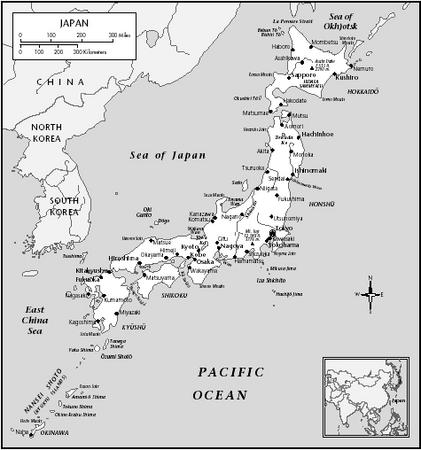                                             Philippine Sea